2023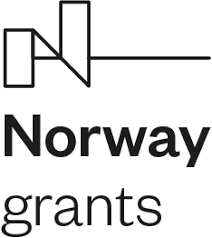 „Synergia działania służb kluczem do bezpiecznego jutra”Projekt  jest finansowany z Programu „Sprawy Wewnętrzne” realizowanego 
w ramach Funduszy Norweskich na lata 2014-2021.Program pozostaje w dyspozycji Ministra Spraw Wewnętrznych i Administracji.